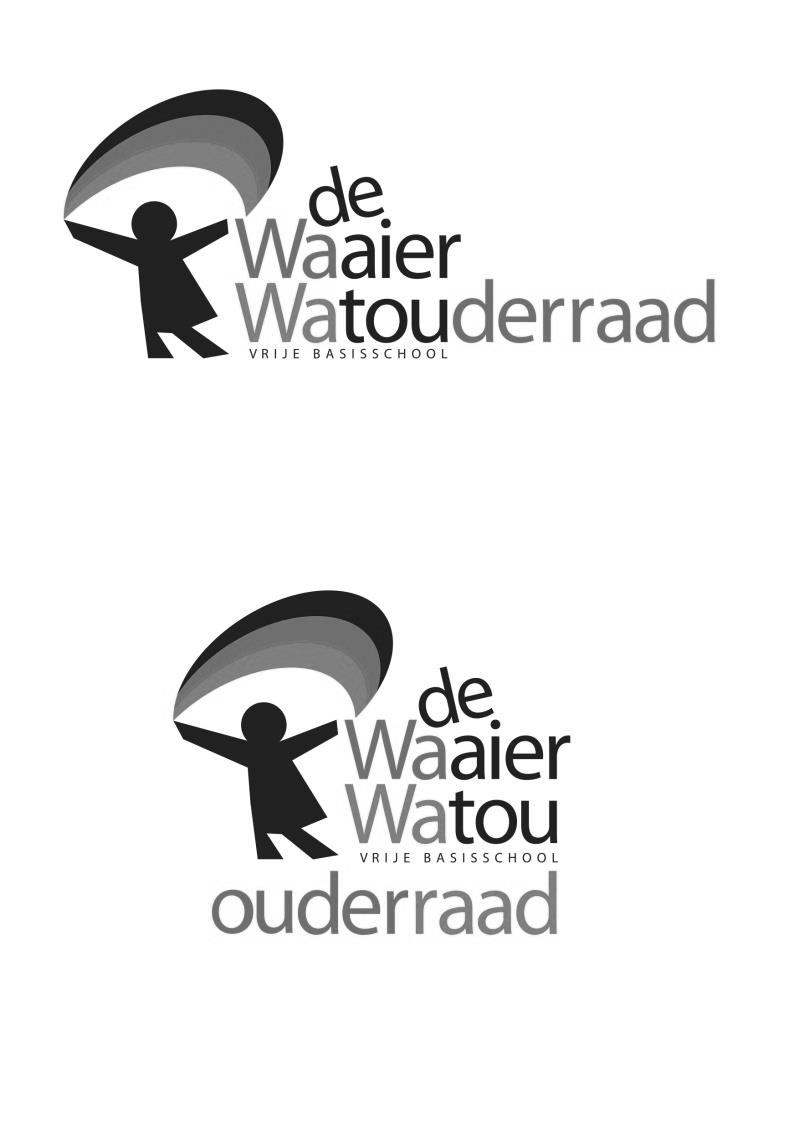 Verslag ouderraad 4/12/2018Bar Sint en PietWinst: €231,97 (vorig jaar €305)Besteed aan mega vier op een rij en 20 springtouwenKoekjes verkoopWinst: €1102.63 (vorig jaar €1172)  goede verkoop ondanks minder aantal leerlingen in vergelijking met vorig jaarVerkochte koeken: 83 frangitartes – 94 aprico – 105 gevulde wafels – 101 artisanale wafels – 97 brownies – 92 assortiment koffieKermisactiviteitWanneer: vrijdag 3/5/2019 om 15u30Wat: Vlaamse kermis met x aantal activiteiten (afhankelijk van aantal helpende handen) (Vb. ballentoren omgooien, vier op een rij, …). De leerlingen krijgen een aantal jetons waarmee ze spelletjes kunnen spelen en extra jetons kunnen winnen. Deze jetons kunnen ze dan gebruiken om nog meer spelletjes te spelen of inwisselen voor een prijs in ‘de winkel’KledinginzamelingBakken zijn vol en chauffeur heeft beloofd om binnenkort te komen ophalen.  We zamelen verder kledij in.HobbydagDinsdag 25/6/2019schoolfeestparasols, tenten brouwerij Sint-Bernardus zijn niet meer vrijNadenken over andere opties 